Abstract Submission Form18th RRC Annual Network Conference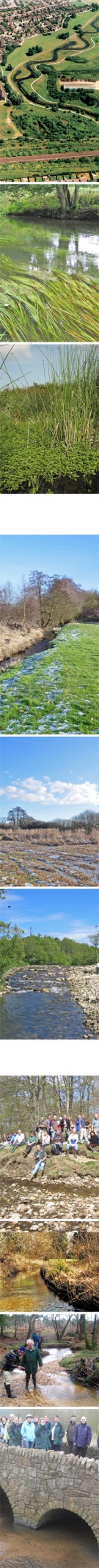 Hilton Metropole, Brighton 4th - 5th April 2017River Restoration: Addressing UncertaintyPlease send to rrc@therrc.co.uk Please note speakers will still be required to pay the normal delegate fee.Rivers and their catchments provide a wide range of natural and societal services; river restoration can play a pivotal role in increasing the provision of many of these. The RRC Annual Network Conference aims to capture a wide range of views of river restoration, and provides a unique opportunity to connect all sectors interested in, and involved with, restoring healthy, functioning rivers. Who should attend?This conference should equally appeal to natural and social scientists, river engineers, planners, practitioners, consultants, contractors, agencies, environmental economists, trusts, NGOs, water companies, local authorities, landowners, and anyone else with an interest in restoring rivers for both people and wildlife. Conference themes:Delivering river restoration in a changing political and economic environment: impacts, strategies and responses.Continuous improvement - collecting and addressing lessons learnt.Demonstrating river restoration benefits for catchments, biodiversity and local communities.Strength in innovation: new research, practical techniques and best practice.Application procedurePlease submit your abstracts using the form below (one required for each submission) A short abstract (max 150 words) needs to be submitted to be published in the delegate handbook. Please note that the abstracts will be published as submitted without any further editing.Successful extended abstracts must meet the following criteria:Include complete description of poster content, conclusions and key messages;Give a succinct statement of the context and background for the content;Include appropriate specific case studies or examples.Every year we enjoy some presentations on high-level topics such as the strategic direction of river management, or overarching funding or political trends. We understand that it may be difficult for these people to submit a detailed abstract at this point. If you would like to propose a presentation of this type, please let us know. In some cases we may be able to accept a brief topic from you now, and allow you to provide further details at a later date.Abstract informationOf the three themes listed above, which theme(s) does your poster best relate to? 1. 	2. 	3.      4. Please tick to confirm that you understand that all presenters are required to pay the normal delegate fee. Note: Your abstract will not be accepted without acknowledgment of this.	I/we acknowledge that I/we are still required to pay the normal delegate fee.Title of presentation (please keep to one line)A.N. Author1A.N. Author21 Organisation2 OrganisationAdditional authors (these will be listed in full on the website, but as et al. in the delegate handbook):A.N. Author3A.N. Author4A.N. Author53 Organisation4 Organisation5 OrganisationShort abstract (max 150 words)Type/paste your abstract here. [Please keep your abstract short and concise. Ensure the weight of the abstract is firmly on the content of your presentation and not the background or context.]